Clase 5 14/04/20Nombre del estudiante:Objetivos:  Resolver actividades de variada complejidad, aplicando los conocimientos sobre las características de los seres vivos. ¡CASI LLEGAMOS AL FINAL! ACTIVIDAD: Resolvé las actividades propuestas en la página 22 del libro Biciencias. 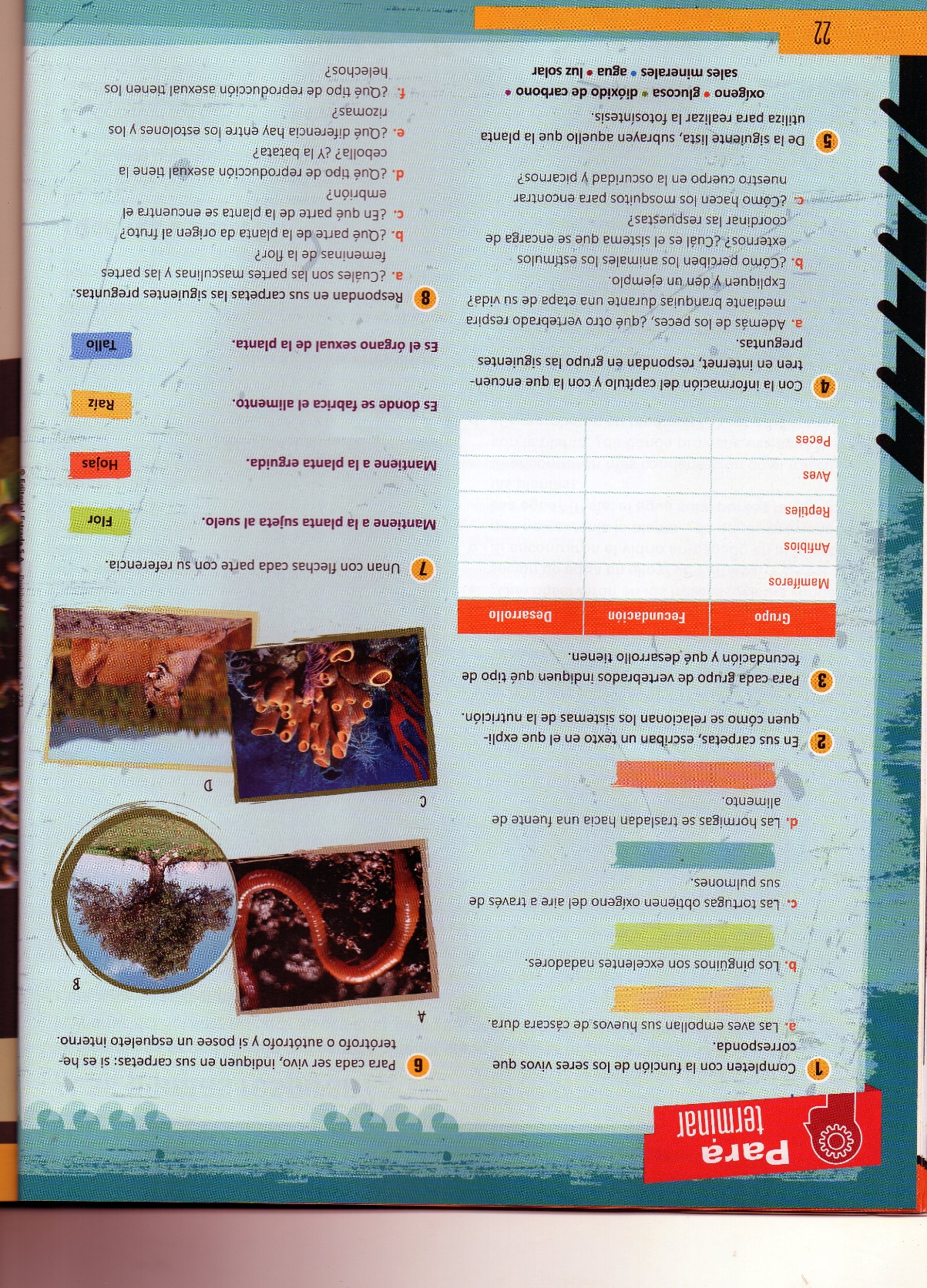 Algunas ayuditas para resolver estas consignas:En la actividad 1 debo completar con las funciones básicas de todos los seres vivos: reproducción, relación, nutrición, etc.La actividad 2 no la vamos a realizar porque ya la hicieron en la clase anterior.En la actividad 3 debo completar si la fecundación es interna o externa, y si el desarrollo del embrión es interno o externo.En cuanto al punto 4 si bien deberíamos resolverlo en grupo, deberemos resolverlo de manera individual. Este punto debe ser bien cortito. En el apartado a. coloco sólo un ejemplo y para ayudarme pueden releer el capítulo. En el apartado b. se pueden ayudar volviendo a releer la página 17. Y finalmente para el apartado c. piensen en qué sentidos tendrán desarrollados para encontrarnos con facilidad.El resto de los apartados: 5, 6, 7 y 8 podrás resolverlos si relees la página 18.Criterios de evaluación: Reconoce las principales funciones de los seres vivos.Identifica las adaptaciones que presentan algunos seres vivos.Diferencia organismos autótrofos de heterótrofos.Reconoce el proceso de fotosíntesis.Identifica las partes de las plantas con sus funciones.En esta clase…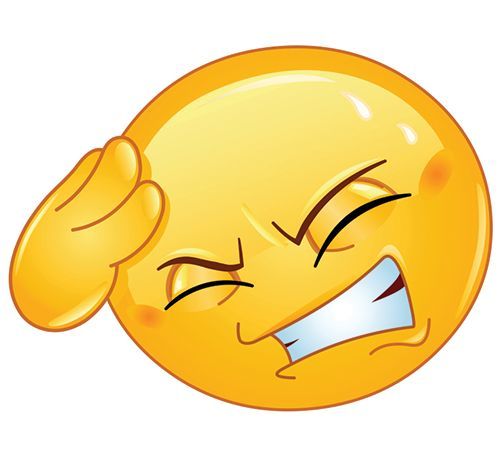 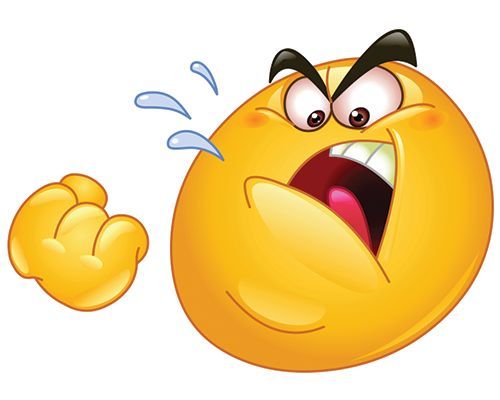 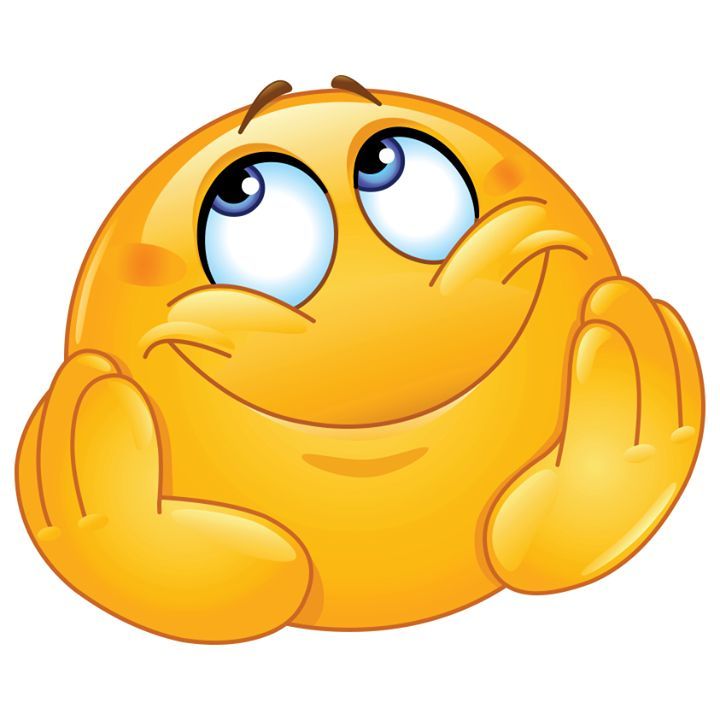 Lo que más me gusto               Lo que menos me gustó          Lo que más me costó__________________              ___________________          __________________PARA RESPONDER SOLITOS/ASUna idea que entendí en la clase…Algo que realmente me ayudó fue…La duda que me surgió…